CSIM11 pH值/CSIM11-ORP氧化还原电位传感器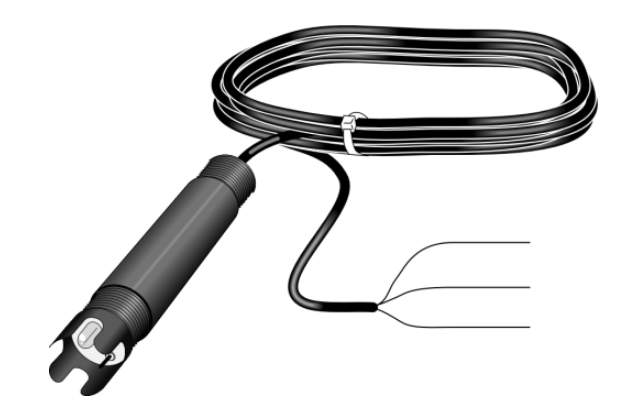  CSIM11和CSIM11-ORP是两款由Wedgewood公司生产的多功能传感器，CSIM11测量全范围的pH值，CSIM11-ORP用来测量液体的氧化还原电位，它们均为潜水设计，可用于水槽、池塘、管道或水渠等非加压水环境中，外压不能超过30psi（磅/平方英寸）。两种产品具有相同的结构外形，但CSIM11-ORP的玻璃电极周围包裹有一层铂，以测量流体中的电子密度。传感器内置信号放大器，能够减少外界的信号干扰，其采用内置锂电池供电，因此无需数据采集器供电。CSIM11 PH技术参数：pH量程：0~14零位参比值：7.0pH±0.2pH钠误差：<0.05pH在0.1摩尔Na离子（12.8pH时）输出：±59mv/pH单位工作温度：0℃~80℃压力范围：0~30psig精度：±0.1%全量程阻抗：<1Mohm（25℃时）参比池：单一的KCL/AgCl混合液壳体材质：ABS复合材料触水材料：ABS复合材料，特氟龙，玻璃，钛电缆外套材料：聚氨酯响应时间：小于10s（读数情况的95%）漂移：<2mV/周内置锂电池寿命：5年直径：3.0cm长度：17.8cm重量：0.5kgCSIM11-ORP 技术参数ORP量程：-700 到 +1100 mV工作温度：0℃~80℃压力范围：0~30psig精度：±0.1%全量程阻抗：<1Mohm（25℃时）参比池：单一的KCL/AgCl混合液壳体材质：ABS复合材料触水材料：ABS复合材料，特氟龙，玻璃，钛电缆外套材料：聚氨酯响应时间：小于10s（读数情况的95%）漂移：<2mV/周内置锂电池寿命：5年直径：3.0cm长度：17.8cm重量：0.5kg